INTRODUCCIÓN A LA MATEMÁTICA PARA INGENIERÍAPRODUCTO ESCALAR. VECTORES ORTOGONALES. ANGULO ENTRE VECTORES. PROYECCIÓN ORTOGONAL Y COMPONENTEEJERCICIOS PROPUESTOS1. Si:    tales que  sea ortogonal a2.  Sean los vectores      . Halle:3. Calcule la altura del Paralelogramo.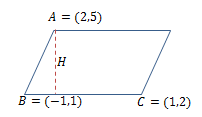 Sean los vectores ,  y . Hallar . En la siguiente Figura halle la distancia “x” e “y”.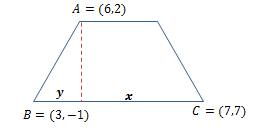 Se tiene el triángulo formado por los vectores en la figura: . Halle su altura.Hallar el ángulo que forman los vectores Calcular el módulo y ángulo del vector , cuyas componentes horizontal y vertical son 3 y 4 respectivamente.Dados los vectores ,  calcular k para que los vectores  sean:Perpendiculares.Forman un ángulo de 60°10. Halle la respuesta a la operación e indique si es un vector o un escalar. 